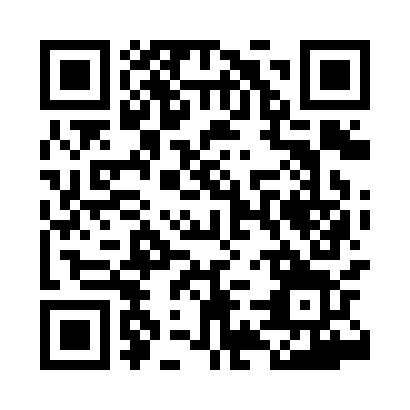 Prayer times for Kaszatanya, HungaryWed 1 May 2024 - Fri 31 May 2024High Latitude Method: Midnight RulePrayer Calculation Method: Muslim World LeagueAsar Calculation Method: HanafiPrayer times provided by https://www.salahtimes.comDateDayFajrSunriseDhuhrAsrMaghribIsha1Wed3:035:1312:295:337:469:472Thu3:005:1212:295:347:489:503Fri2:585:1012:295:347:499:524Sat2:555:0812:295:357:509:545Sun2:525:0712:295:367:529:576Mon2:505:0512:295:377:539:597Tue2:475:0412:295:387:5510:028Wed2:445:0212:295:397:5610:049Thu2:425:0112:295:397:5710:0710Fri2:394:5912:295:407:5910:0911Sat2:364:5812:295:418:0010:1112Sun2:334:5712:295:428:0110:1413Mon2:314:5512:295:438:0310:1614Tue2:284:5412:295:438:0410:1915Wed2:254:5312:295:448:0510:2116Thu2:234:5112:295:458:0710:2417Fri2:204:5012:295:468:0810:2618Sat2:174:4912:295:468:0910:2919Sun2:154:4812:295:478:1010:3120Mon2:124:4712:295:488:1110:3421Tue2:094:4612:295:498:1310:3622Wed2:064:4512:295:498:1410:3923Thu2:044:4412:295:508:1510:4124Fri2:014:4312:295:518:1610:4425Sat1:594:4212:295:518:1710:4626Sun1:564:4112:295:528:1810:4927Mon1:534:4012:295:538:1910:5128Tue1:514:3912:305:538:2110:5329Wed1:484:3812:305:548:2210:5630Thu1:464:3712:305:558:2310:5831Fri1:434:3712:305:558:2411:00